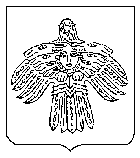 Об утверждении порядка предоставления субсидий из бюджета МОГО «Ухта» предприятиям на возмещение затрат, возникающих в результате ремонта оборудования котельных, с целью обеспечения их подготовки к отопительному периодуВ соответствии со статьей 78 Бюджетного кодекса Российской Федерации, Федеральным законом от 06.10.2003 № 131-ФЗ «Об общих принципах организации местного самоуправления в Российской Федерации», постановлением Правительства Российской Федерации от 18 сентября 2020 г. № 1492 «Об общих требованиях к нормативным правовым актам, муниципальным правовым актам, регулирующим предоставление субсидий, в том числе грантов в форме субсидий, юридическим лицам, индивидуальным предпринимателям, а также физическим лицам - производителям товаров, работ, услуг, и о признании утратившими силу некоторых актов Правительства Российской Федерации и отдельных положений некоторых актов Правительства Российской Федерации», администрация постановляет:1. Утвердить порядок предоставления субсидии из бюджета МОГО «Ухта» предприятиям на возмещение затрат, возникающих в результате ремонта оборудования котельных, с целью обеспечения их подготовки к отопительному периоду, согласно приложению к настоящему постановлению.2. Настоящее постановление вступает в силу со дня его официального опубликования и распространяет свое действие на правоотношения, возникшие с 1 сентября 2022 года.3. Контроль за исполнением настоящего постановления возложить на первого заместителя руководителя администрации МОГО «Ухта».Глава МОГО «Ухта» - руководитель администрации МОГО «Ухта»                                                          М.Н. ОсмановПриложениек постановлению администрации МОГО «Ухта»от 07 октября 2022 г. № 2199Порядок предоставления субсидии из бюджета МОГО «Ухта» предприятиям на возмещение затрат,возникающих в результате  ремонта оборудования котельных,с целью обеспечения их подготовки к отопительному периодуОбщие положения о предоставлении субсидии1.1. Порядок предоставления субсидии предприятиям на возмещение затрат, возникающих в результате ремонта оборудования котельных, с целью обеспечения их подготовки к отопительному периоду (далее - Порядок) определяет условия и механизм предоставления субсидий предприятиям на возмещение затрат, возникающих в результате  ремонта оборудования котельных, с целью обеспечения их подготовки к отопительному периоду, за счет и в пределах средств муниципального образования городского округа «Ухта» (далее – Субсидия), в рамках реализации мероприятий муниципальной программы МОГО «Ухта» «Жилье и жилищно-коммунальное хозяйство», в том числе, в целях софинансирования которой бюджету МОГО «Ухта» предоставляются субсидии из республиканского бюджета Республики Коми.1.2. Для целей Порядка используются следующие основные понятия:- соискатель Субсидии - предприятие, осуществляющее ремонт оборудования котельной с целью обеспечения её подготовки к осенне-зимнему отопительному периоду;- получатель Субсидии - предприятие, в отношении которого принято решение о предоставлении Субсидии;- документы - полный комплект документов, указанных в пункте 2.3 настоящего Порядка;- котельная - здание или помещение с установленными в них теплогенераторами (котлами) и вспомогательным технологическим оборудованием, предназначенными для выработки тепловой энергии в целях теплоснабжения.1.3. Субсидия предоставляется в целях возмещения затрат, возникающих в результате ремонта оборудования котельных, с целью обеспечения их подготовки к отопительному периоду.1.4. Субсидия является целевой и не может быть направлена на иные цели. Расходование Субсидии по целевому назначению должно быть осуществлено получателем Субсидии в текущем финансовом году в соответствии с Постановлением Правительства Республики Коми о выделении бюджетных ассигнований из резервного фонда Правительства Республики Коми.1.5. Получателем Субсидии (категория получателей субсидии) являются предприятия, в эксплуатации которых имеется котельная, в том числе на праве оперативного управления или по договору аренды. 21.6. Субсидия предоставляется главным распорядителем как получателем бюджетных средств бюджета МОГО «Ухта» - муниципальным учреждением «Управление жилищно-коммунального хозяйства» администрации МОГО «Ухта» (далее - МУ «УЖКХ»).1.7. Сведения о Субсидиях размещаются в информационно-телекоммуникационной сети «Интернет» » в разделе «Бюджет» не позднее 15-го рабочего дня, следующего за днем принятия решения о бюджете (внесение изменений в решение о бюджете)2. Условие и порядок предоставления субсидии2.1. Предоставление субсидий осуществляется на основании соглашения, заключенного между МУ «УЖКХ» и получателями субсидий (далее - соглашение).Типовые формы соглашения и дополнительных соглашений к соглашению, предусматривающих внесение в него изменений и его расторжение, утверждены Финансовым управлением администрации МОГО «Ухта».2.2. На 1-е число месяца, предшествующего месяцу, в котором планируется заключение соглашения, соискатель Субсидии должен соответствовать следующим требованиям:1) не являться иностранным юридическим лицом, а также российским юридическим лицом, в уставном (складочном) капитале которого доля участия иностранных юридических лиц, местом регистрации которых является государство или территория, включенные в утверждаемый Министерством финансов Российской Федерации перечень государств и территорий, предоставляющих льготный налоговый режим налогообложения и (или) не предусматривающих раскрытия и предоставления информации при проведении финансовых операций (офшорные зоны) в отношении такого юридического лица, в совокупности превышает 50 процентов;2) не находиться в перечне организаций и физических лиц, в отношении которых имеются сведения об их причастности к экстремистской деятельности или терроризму, либо в перечне организаций и физических лиц, в отношении которых имеются сведения об их причастности к распространению оружия массового уничтожения; 3) не получать средства из бюджета МОГО «Ухта» в соответствии с иными нормативными правовыми актами, муниципальными правовыми актами на цели, указанные в пункте 1.3 настоящего Порядка;4) отсутствие просроченной задолженности по возврату в бюджет МОГО «Ухта» Субсидии, бюджетных инвестиций, предоставленных, в том числе в соответствии с иными правовыми актами;5) иметь в эксплуатации котельную, в том числе на праве оперативного управления или по договору аренды, обеспечивающую социальные объекты;36) в отношении собственника котельной введена процедура конкурсного производства (в случае эксплуатации котельной по договору аренды). Ответственность за соблюдение вышеуказанных положений и достоверность представляемых сведений несут соискатели Субсидии в соответствии с законодательством Российской Федерации.2.3. Соискатель Субсидии подает в МУ «УЖКХ» следующие документы:1) заявку на получение Субсидии по форме согласно приложению № 1 к настоящему Порядку;2) справку, подтверждающую соответствие требованиям, установленным пунктом 2.2 Порядка, по форме согласно приложению № 2 к настоящему Порядку;3) расчет размера Субсидии для осуществления ремонта оборудования котельной, с целью обеспечения её подготовки к отопительному периоду в соответствии с Постановлением Правительства Республики Коми о выделении бюджетных ассигнований из резервного фонда Правительства Республики Коми;4) согласие получателя субсидии,  лиц, получающих средства на основании договоров, заключенных с получателем субсидий (за исключением государственных (муниципальных) унитарных предприятий, хозяйственных товариществ и обществ с участием публично-правовых образований в их уставных (складочных) капиталах, а также коммерческих организаций с участием таких товариществ и обществ в их уставных (складочных) капиталах) на осуществление в отношении их проверки МУ «УЖКХ» соблюдения порядка и условий предоставления субсидии, в том числе в части достижения результатов предоставления субсидии, а также проверки органами муниципального финансового контроля соблюдения получателем субсидии порядка и условий предоставления субсидии в соответствии со статьями 268.1 и 269.2 Бюджетного кодекса Российской Федерации, и на включение таких положений в соглашение.Документы, предоставляются соискателем Субсидии самостоятельно. Соискатель Субсидии несет ответственность за полноту и достоверность представленных сведений в соответствии с действующим законодательством.Датой поступления документов от соискателя Субсидии считается дата регистрации документов МУ «УЖКХ».2.4. Порядок и сроки рассмотрения МУ «УЖКХ» документов, указанных в пункте 2.2 настоящего Порядка.2.4.1. В течение 2 рабочих дней со дня регистрации документов МУ «УЖКХ» рассматривает их, осуществляет оценку представленных документов требованиям пунктов 2.2 и 2.3 настоящего Порядка, а также проверяет полноту и достоверность содержащихся в полученных документах сведений (в том числе путем направления официального запроса в соответствующие органы и (или) сверки с открытыми данными, представленными на официальных сайтах данных органов).4По результатам рассмотрения представленных документов                             МУ «УЖКХ» направляет получателям субсидии на подписание соглашение либо возвращает документы соискателям Субсидии с обоснованием причин возврата в письменном виде.2.4.2. Основаниями для отказа в предоставлении Субсидии соискателю Субсидии являются:1) непредоставление (представление не в полном объеме) соискателем Субсидии документов, указанных в пункте 2.3 настоящего Порядка;2) несоответствие соискателя Субсидии требованиям, установленных пунктом 2.2 настоящего Порядка;3) недостоверность представленной соискателем Субсидии информации, в том числе информации о месте нахождения и адресе юридического лица.Соискатель Субсидии, в отношении которого принято решение об отказе в предоставлении субсидии, вправе обратиться повторно после устранения выявленных недостатков на условиях, установленных настоящим Порядком.В случае принятия решения об отказе в предоставлении субсидии, МУ«УЖКХ» в течение 3 рабочих дней возвращает документы соискателю субсидии  с обоснованием причин возврата в письменном виде.2.5. Документы, представленные соискателем Субсидии, рассматриваются в порядке очередности согласно регистрации.2.6. В случае принятия решения о предоставлении Субсидии, соискатель Субсидии становится получателем Субсидии.2.7. Соглашение (дополнительное соглашение к соглашению) о предоставлении субсидии заключается в пределах бюджетных ассигнований, предусмотренных в бюджете МОГО «Ухта» на текущий финансовый год и лимитов бюджетных обязательств, доведенных в установленном  порядке до главного распорядителя, как получателя бюджетных средств, на цели, указанные в пункте 1.3 настоящего Порядка.2.8. Получатели субсидии в течение трех рабочих дней со дня получения соглашения от МУ «УЖКХ» возвращают подписанное соглашение в МУ «УЖКХ».2.9. В случае уменьшения МУ «УЖКХ»  бюджетных средств ранее доведенных лимитов бюджетных ассигнований, приводящих к невозможности предоставления Субсидии в размере, определенном в Соглашении, данное Соглашение должно содержать условия о согласовании новых условий Соглашения или о расторжении Соглашения при не достижении согласия по новым условиям.2.10. Получатели субсидий подтверждают затраты документами, перечень которых определен в Соглашении, в том числе: - копии контрактов (договоров);- счета (счета-фактуры);- товарные накладные;- акты выполненных работ.52.11. Субсидия не может быть использована на приобретение иностранной валюты, за исключением операций, осуществляемых в соответствии с валютным законодательством Российской Федерации при закупке (поставке) высокотехнологичного импортного оборудования, сырья и комплектующих изделий, а также связанных с достижением целей предоставления этих средств иных операций, определенных нормативными правовыми актами, муниципальными правовыми актами, регулирующими предоставление Субсидии указанным юридическим лицам.2.12. Перечисление Субсидии осуществляется не позднее десятого рабочего дня, следующего за днем принятия МУ «УЖКХ» решения о предоставлении субсидии (с момента подписания документов на оплату руководителем МУ «УЖКХ») путем перечисления бюджетных средств с лицевого счета получателя бюджетных средств, открытого в Управлении Федерального казначейства по Республике Коми, на расчетный счет получателя субсидии, открытый в учреждениях Центрального банка Российской Федерации или кредитных организациях, в соответствии с заключенными соглашениями о предоставлении субсидии с учетом принятых и неисполненных обязательств.2.13. Результатом предоставления Субсидии является обеспечение надлежащей работоспособности котельной.Показателем, необходимым для достижения указанного результата, значения которого устанавливаются Соглашением, является готовность котельной к отопительному периоду.3. Требования к отчетности3.1. Получатель Субсидии обязан представить в МУ «УЖКХ» в срок, значения которого устанавливается Соглашением отчет о достижении значений показателей результативности, необходимых для достижения результата предоставления субсидии, по форме, установленной Соглашением.3.2. МУ «УЖКХ» вправе запрашивать у получателя Субсидии информацию и иные материалы в течение 3 (трех) лет после получения Субсидии, осуществлять оценку достижения получателем Субсидии результатов, показателей (при установлении таких показателей) результативности использования Субсидии, целей и условий, установленных Соглашением.4. Требования об осуществлении контроля (мониторинга)за соблюдением условий и порядка предоставления субсидиии ответственности за их нарушение4.1. Соблюдение условий, целей, порядка предоставления субсидии получателями субсидии подлежит обязательной проверке МУ «УЖКХ» и органом финансового контроля.64.2. Непредставление в установленные сроки документов, указанных в пунктах 3.1 и 3.2, является основанием для приостановления перечисления средств до полного устранения нарушений.4.3. Получатели субсидии обязаны вернуть полученные бюджетные средства в случаях нарушения условий, установленных при их предоставлении, выявленного по фактам проверок, проведенных МУ «УЖКХ» и органами финансового контроля, а также по результатам проверки предоставляемых документов, в объеме, необоснованного предъявления к возмещению недополученных доходов.4.4. В случае если нарушения (основания для возврата) установлены органами финансового контроля, возврат средств осуществляется на основании представления (предписания), направленного в адрес получателей субсидии.В остальных случаях возврат средств осуществляется на основании претензии МУ «УЖКХ», с указанием выявленных нарушений (оснований для возврата), направленной в адрес получателей субсидии.4.5. Возврат средств Субсидии в бюджет МОГО «Ухта» осуществляется получателем субсидии в срок, установленный в документах, указанных в пункте 4.4 Порядка. При неисполнении получателем субсидии обязанности по возврату в установленный срок, взыскание осуществляется в судебном порядке в соответствии с законодательством Российской Федерации. 4.6. Ответственность за достоверность показателей в документах, предоставленных для подтверждения и оплаты денежных обязательств, несет получатель субсидии, и за соблюдение сроков оплаты денежных обязательств, установленную действующим законодательством Российской Федерации, несет МУ «УЖКХ».Приложение № 1к Порядку предоставления субсидий из бюджета МОГО «Ухта» предприятиям на возмещение затрат,возникающих в результате  ремонта оборудования котельных,с целью обеспечения их подготовки к отопительному периоду В МУ «УЖКХ»                                                169300, Республика Коми                                                г.Ухта, ул.Дзержинская, д.4аЗАЯВКАна получение СубсидииНаименование заявителя __________________________________________ОГРН ____________________ дата регистрации _______________________ИНН _____________________ КПП (при наличии) _____________________Код ОКВЭД (основной) __________________________________________Наименование ОКВЭД ___________________________________________Код ОКТМО ______________________ Код ОКПО ____________________Расчетный счет № ____________________ БИК _______________________Корреспондентский счет № ________________________________________Юридический адрес ______________________________________________Почтовый адрес _________________________________________________Телефон/факс _______________________ E-mail _____________________Руководитель (ФИО, должность, телефон) ___________________________Контактное лицо (ФИО, телефон) ___________________________________Прошу предоставить Субсидию по следующему направлению:Предоставление  субсидии  предприятиям  на возмещение затрат, связанных с ремонтом оборудования котельных, с целью обеспечения их подготовки к отопительному периоду.Настоящим  гарантируем  достоверность  представленных  в составе заявки сведений.К заявке прилагаются документы на __________ листах.__________________           __________________        ___________________(должность)                                    (подпись)                      (расшифровка подписи)Приложение № 2к Порядку предоставления субсидий из бюджета МОГО «Ухта» предприятиям на возмещение затрат,возникающих в результате  ремонта оборудования котельных,с целью обеспечения их подготовки к отопительному периоду                                                В МУ «УЖКХ»                                                169300, Республика Коми                                                г.Ухта, ул.Дзержинская, д.4аСправка,подтверждающая соответствие требованиям, установленным пунктом 2.2 Порядка предоставления субсидий из бюджета МОГО «Ухта» предприятиям на возмещение затрат, возникающих в результате  ремонта оборудования котельных, с целью обеспечения их подготовки к отопительному периоду ___________________________________________(наименование организации)по состоянию на _________________________:                 (дата)1. Не является иностранным юридическим лицом, а также российскими юридическими лицами, в уставном (складочном) капитале которых доля участия иностранных юридических лиц, местом регистрации которых является государство или территория, включенные в утверждаемый Министерством финансов Российской Федерации перечень государств и территорий, предоставляющих льготный  налоговый  режим налогообложения  и  (или)  не предусматривающих  раскрытия  и  предоставления  информации  при проведении финансовых  операций (офшорные зоны) в отношении таких юридических лиц, в совокупности превышает 50 процентов ________ (да/нет).2. Не находится в перечне организаций и физических лиц, в отношении которых имеются сведения об их причастности к экстремистской деятельности или терроризму, либо в перечне организаций и физических лиц, в отношении которых имеются сведения об их причастности к распространению оружия массового уничтожения.3.  Не  получает средства из бюджета МОГО «Ухта» в соответствии с иныминормативными  правовыми  актами,  муниципальными  правовыми актами на возмещение затрат, возникающих в результате  ремонта оборудования котельных, с целью обеспечения их подготовки к отопительному периоду ________ (да/нет);4. Отсутствует  просроченная  задолженность  по возврату в бюджет МОГО«Ухта»  Субсидий,  бюджетных  инвестиций  предоставленных, в том числе в соответствии с иными правовыми актами _______ (да/нет).Ответственность за соблюдение вышеуказанных положений и достоверностьпредставляемых сведений гарантирую.Руководитель организации ________________________        ________________                                                                   (ФИО)                                     (подпись)    Дата «___»  ____________ 20__ г.    М.П. (при наличии)_____________________________АДМИНИСТРАЦИЯМУНИЦИПАЛЬНОГО ОБРАЗОВАНИЯГОРОДСКОГО ОКРУГА«УХТА»АДМИНИСТРАЦИЯМУНИЦИПАЛЬНОГО ОБРАЗОВАНИЯГОРОДСКОГО ОКРУГА«УХТА»«УХТА»КАР  КЫТШЛÖНМУНИЦИПАЛЬНÖЙ  ЮКÖНСААДМИНИСТРАЦИЯ«УХТА»КАР  КЫТШЛÖНМУНИЦИПАЛЬНÖЙ  ЮКÖНСААДМИНИСТРАЦИЯ«УХТА»КАР  КЫТШЛÖНМУНИЦИПАЛЬНÖЙ  ЮКÖНСААДМИНИСТРАЦИЯ«УХТА»КАР  КЫТШЛÖНМУНИЦИПАЛЬНÖЙ  ЮКÖНСААДМИНИСТРАЦИЯПОСТАНОВЛЕНИЕШУÖМПОСТАНОВЛЕНИЕШУÖМПОСТАНОВЛЕНИЕШУÖМПОСТАНОВЛЕНИЕШУÖМПОСТАНОВЛЕНИЕШУÖМПОСТАНОВЛЕНИЕШУÖМПОСТАНОВЛЕНИЕШУÖМ07 октября 2022 г.№2199г.Ухта,  Республика Коми  